Geografia, klasa VIICzym zajmuje się transport?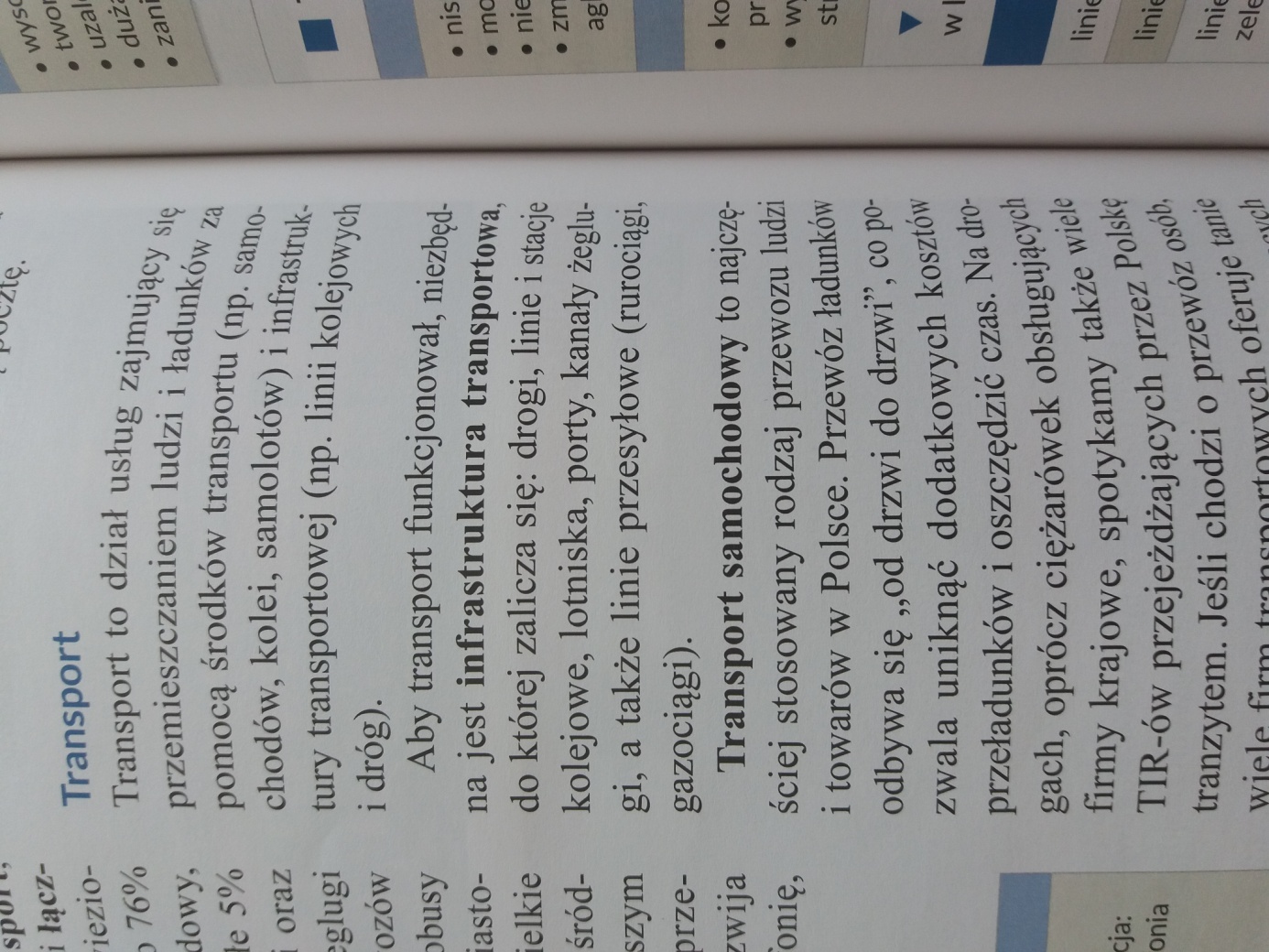 Wymień rodzaje transportu, podaj po trzy przykłady z każdego rodzaju transportu.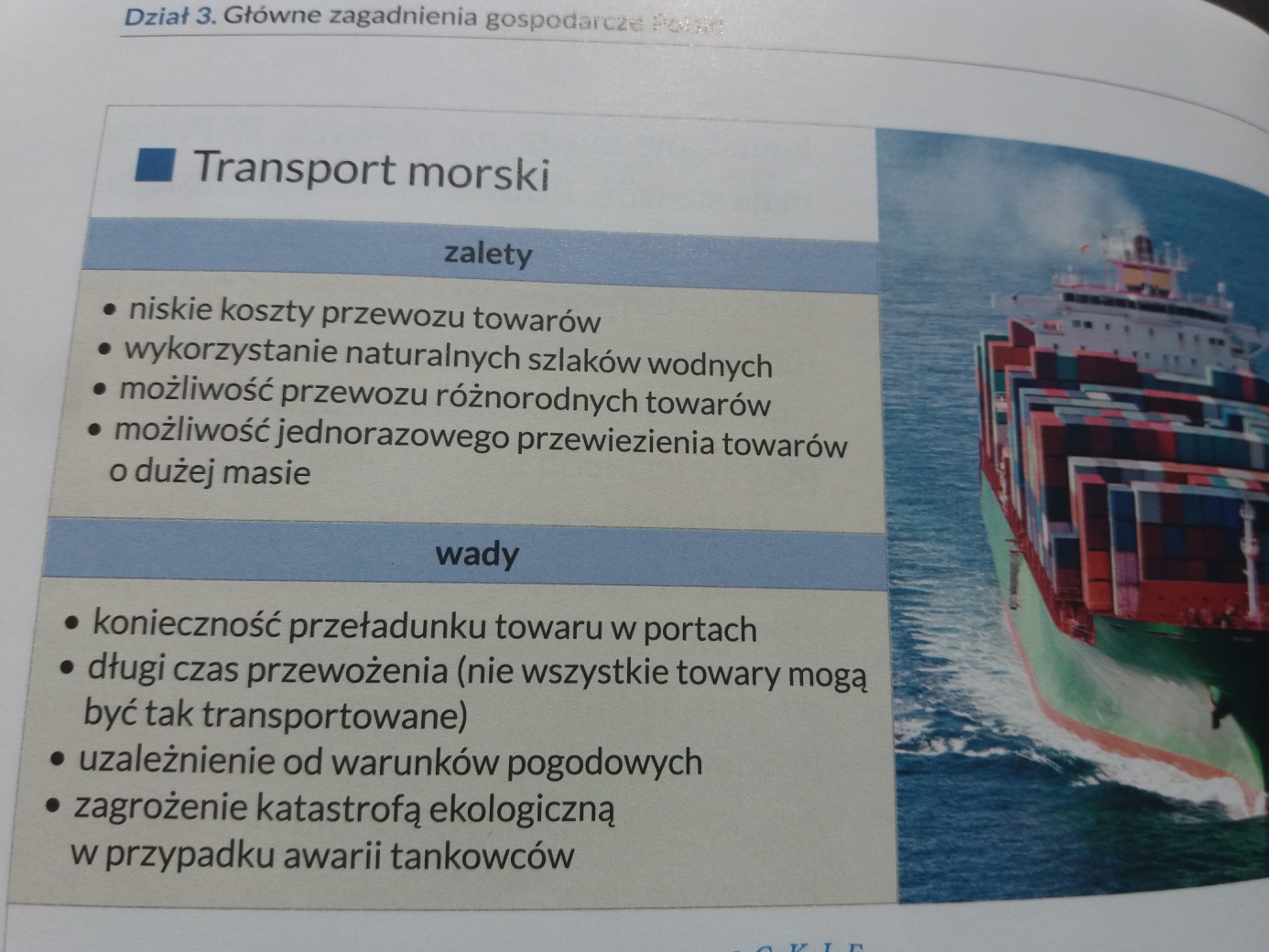 Podaj kilka form komunikacji, dzięki którym ludzie mogą się ze sobą  komunikować i przekazywać informacje.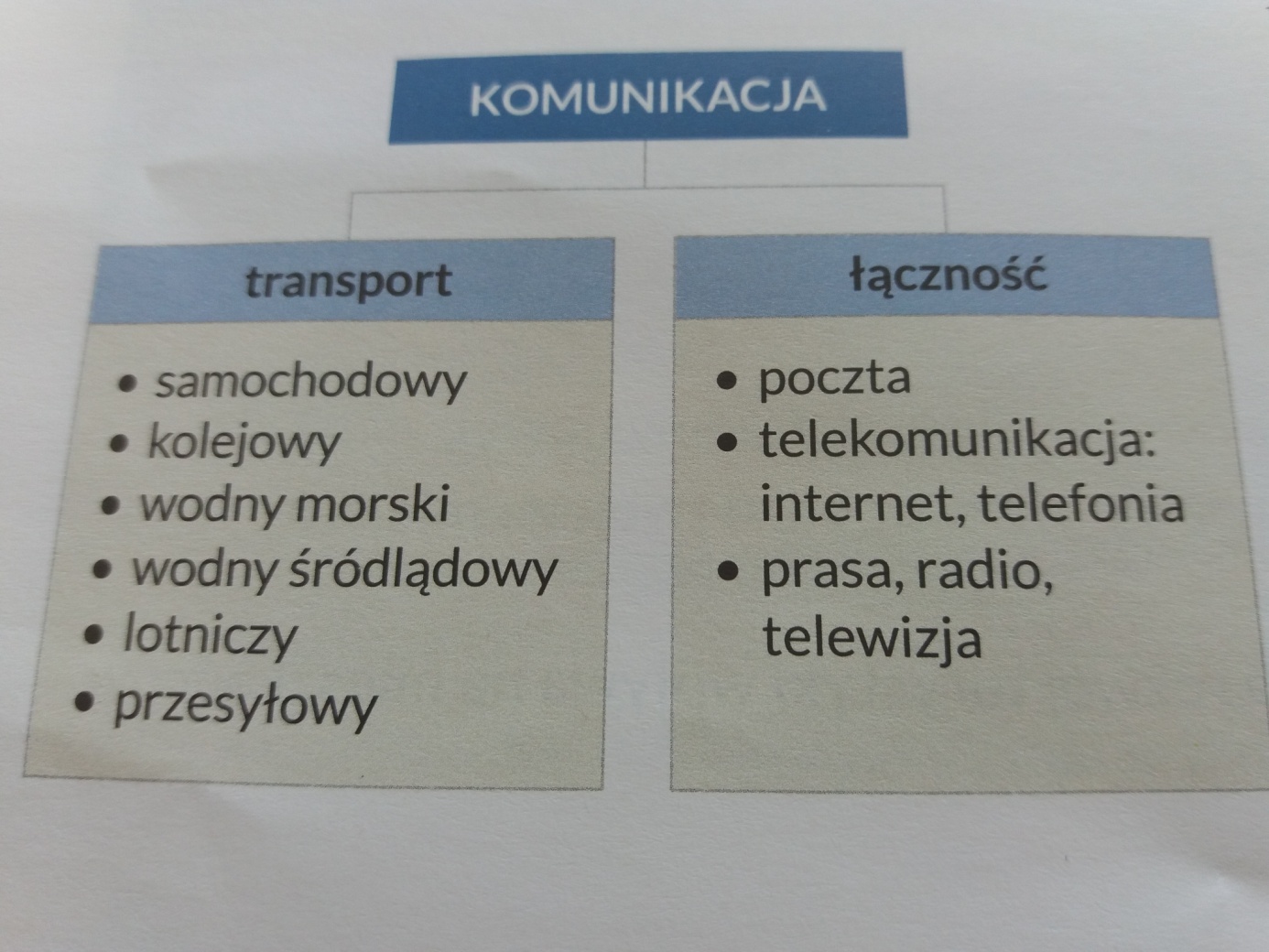  Jaki wybierzesz środek transportu i dlaczego, chcąc dostać się:- z Polski do Szwecji?- z Nowogardu do Goleniowa?- ze Szczecina do Krakowa? 